	Inschrijfformulier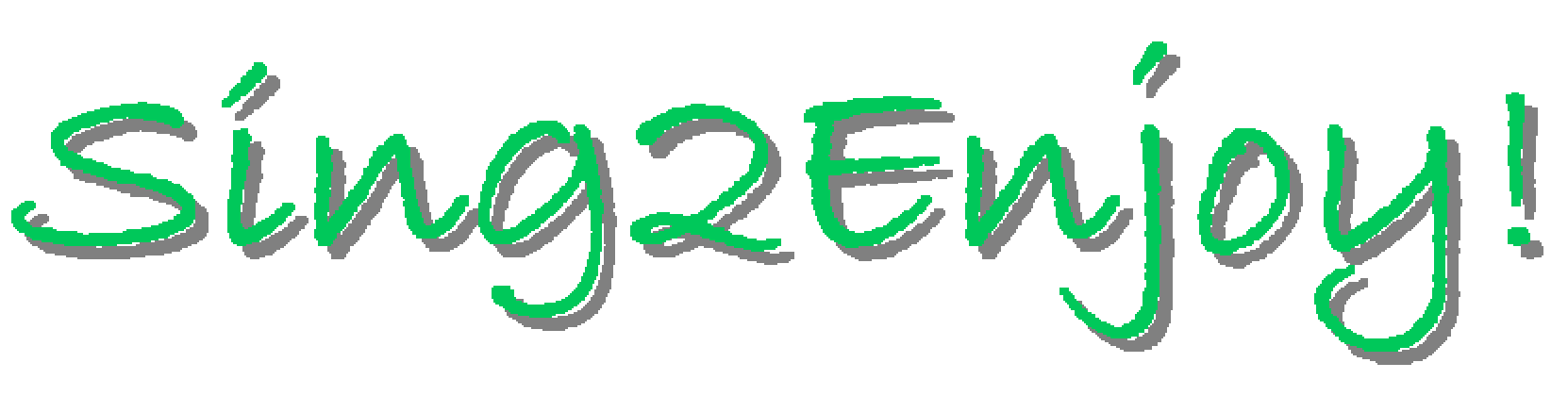 Wij heten u van harte welkom bij het koor Sing2Enjoy!Voor- en achternaam:				---------------------------------------------------------------------Adres:				---------------------------------------------------------------------Postcode / woonplaats:				---------------------------------------------------------------------Geboortedatum:				---------------------------------------------------------------------Telefoon (mobiel en/of vast):				---------------------------------------------------------------------Email adres:				--------------------------------------------------------------------- SVP aanvinken als je wilt deelnemen aan de WhatsApp groep van Sing2Enjoy leden.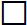  SVP aanvinken als je reclame die Sing2Enjoy ontvangt over zang- en koorzaken doorgestuurd wilt krijgen.Datum:					Handtekening:Door ondertekening geeft u aan de Sing2Enjoy privacy verklaring gelezen te hebben en daarmee akkoord te gaan– – – 8< – – – – – – – – – – – – – – – – – – – – – – – – – – – – – – – – – – – – – – – – – – – – – v9De contributie bedraagt € 25,00 per maand en dient uiterlijk de eerste van de maand te zijn voldaan.In de maanden juli en augustus zingen we niet en is geen contributie verschuldigd.Nieuwe leden betalen € 15,00 inschrijfgeld.Het eenmalige inschrijfgeld en het contributie bedrag kan maandelijks of halfjaarlijks (dit zijn 5 dus maanden) worden overgemaakt op:Rekeningnummer NL 54 INGB 0006 6273 49 ten name van Popkoor Sing2Enjoy met vermelding van je voor- en achternaam en de maand(en) + jaar waarvoor je betaalt.Het e-mailadres van het koor is: Sing2Enjoy@gmail.com.Voor de Sing2Enjoy Privacyverklaring: zie achterzijde.Ons Huishoudelijk Reglement kan worden gedownload van de website www.sing2Enjoy.nl. Hierin staan onder andere de volgende artikelen:Art. 5:	Van de leden wordt verwacht dat zij in beginsel bij iedere repetitie aanwezig zijn.Art. 7:	Indien de bereikbaarheidsgegevens wijzigen dien je dit zo spoedig mogelijk schriftelijk of per email door te geven aan de secretaris.Art. 9:	Afmelden voor de repetitie: via e-mail aan Sing2Enjoy@gmail.com, via Whatsapp, telefonisch of bij een bestuurslid.Art. 11:	Opzegging van het lidmaatschap schriftelijk of per e-mail bij de secretaris met inachtneming van een opzegtermijn van een maand, voor het einde van de maand. Bij te late opzegging is nog een maand contributie verschuldigd.Privacyverklaring van popkoor Sing2EnjoyAlgemeen
Ons koor hecht veel waarde aan de bescherming van de privacy van de leden en de veiligheid van hun persoonsgegevens. Wij leggen de gegevens van de leden vast overeenkomstig de bepalingen in de Algemene Verordening Gegevensbescherming (AVG) van 25 mei 2018. Wij behouden ons het recht voor om wijzigingen aan te brengen in deze privacyverklaring als de omstandigheden daar aanleiding toe geven.
Op www.sing2enjoy.nl staat steeds de meeste actuele versie. 
Deze verklaring is voor het laatst gewijzigd op 14 september 2018.Welke persoonsgegevens worden bewaard
Van elk lid bewaart Sing2Enjoy naam-adres-woonplaats, een email adres, een telefoonnummer, de geboortedatum en een portretfoto.Gebruik van persoonsgegevens
Wij registreren persoonsgegevens om de verenigingsadministratie te kunnen voeren. Hieronder vallen het verzenden van correspondentie betreffende Sing2Enjoy en de contributie verwerking.
De Commissie Lief & Leed beschikt over verjaardagen van leden, geen geboortejaren.
Foto’s van het koor, waarop individuele leden herkenbaar zijn, worden alleen gebruikt
- voor publicaties op onze website, ons Youtube kanaal en onze Facebook pagina,
- voor aankondigingen van optredens.
Wij vragen leden om een portretfoto voor plaatsing in de alleen voor leden toegankelijke Dropbox van het koor. De portretten galerij dient om onderlinge banden binnen het koor te versterken.
Wij gebruiken contact gegevens uitsluitend voor communicatie over ons eigen koor.
Wij wisselen geen gegevens uit met derden.Website
De website bevat geen persoonsgegevens van individuele leden. Alleen de namen van de bestuursleden of commissieleden kunnen worden vermeld.Beveiliging
De secretaris is verantwoordelijk voor het beheer van persoonsgegevens, zorgt voor een veilige opslag en beperkt voor koorleden de toegang die gegevens die zij voor hun werkzaamheden nodig hebben.
Persoonsgegevens zijn opgeslagen op een computer met up-to-date anti-virus software, en in een alleen voor bestuursleden toegankelijke Google Drive.
Wachtwoorden voor toegang tot persoonsgegevens worden periodiek gewijzigd. Bewaartermijn
Het koor bewaart gegevens van oud-leden niet langer dan nodig is voor het voeren van de verenigingsadministratie.Rechten
Leden hebben het recht op inzage van hun gegevens.
Leden kunnen bij het bestuur bezwaar maken tegen het bewaren van hun gegevens.
Een verzoek tot wijziging of verwijdering van gegevens kan bij de secretaris worden ingediend.Akkoord
Met het ondertekenen van het inschrijfformulier geven nieuwe leden aan bekend te zijn en akkoord te gaan met deze Privacyverklaring.